Nombre de la actividad: Final Torneo Municipal Dicembrino.Actividad: Esta noche nuestro alcalde municipal Dr. José Rigoberto Mejía acompañado de miembros de la Comisión Deportiva Municipal, hicieron entrega de trofeos a los equipos participantes de la final del Torneo Municipal Dicembrino de La Sierpe, denominado "Oscar Rosa".                                                                                                Resultando campeón el equipo de CD Las Brisas.                                                                             Fecha: 6 febrero de 2021.                                                                                               Ubicación: Barrio La Sierpe.                                                                                                        Hora: 5:30pm.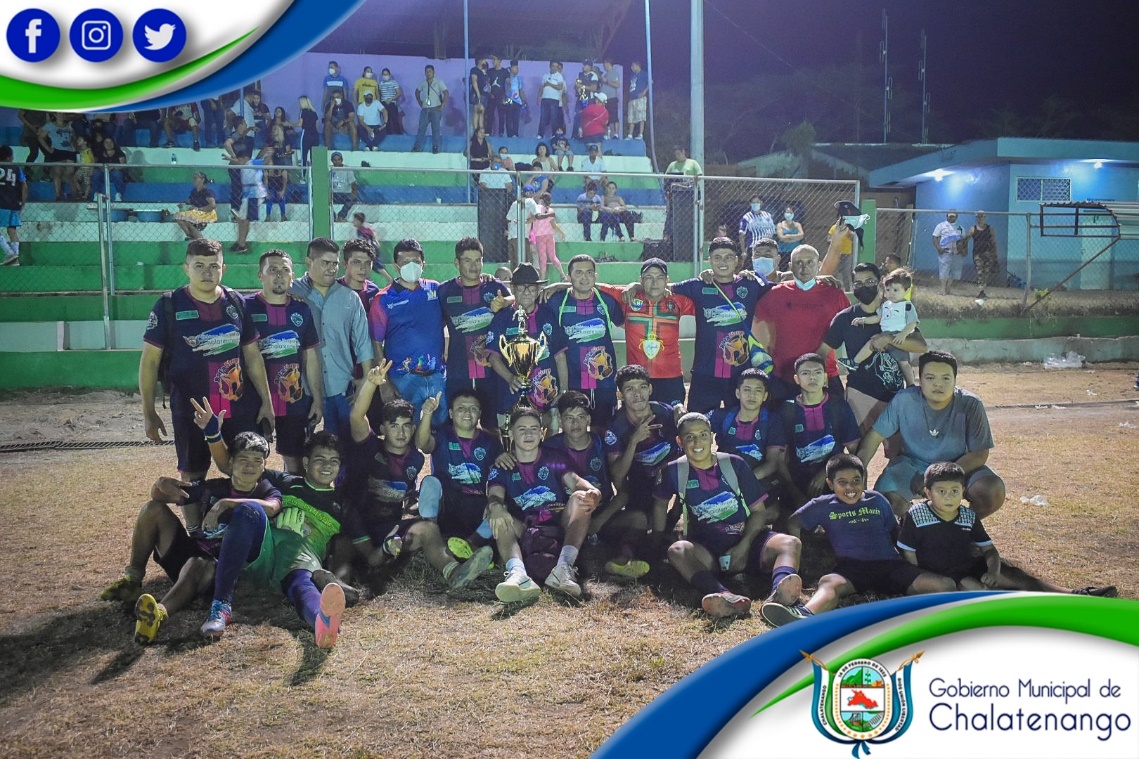 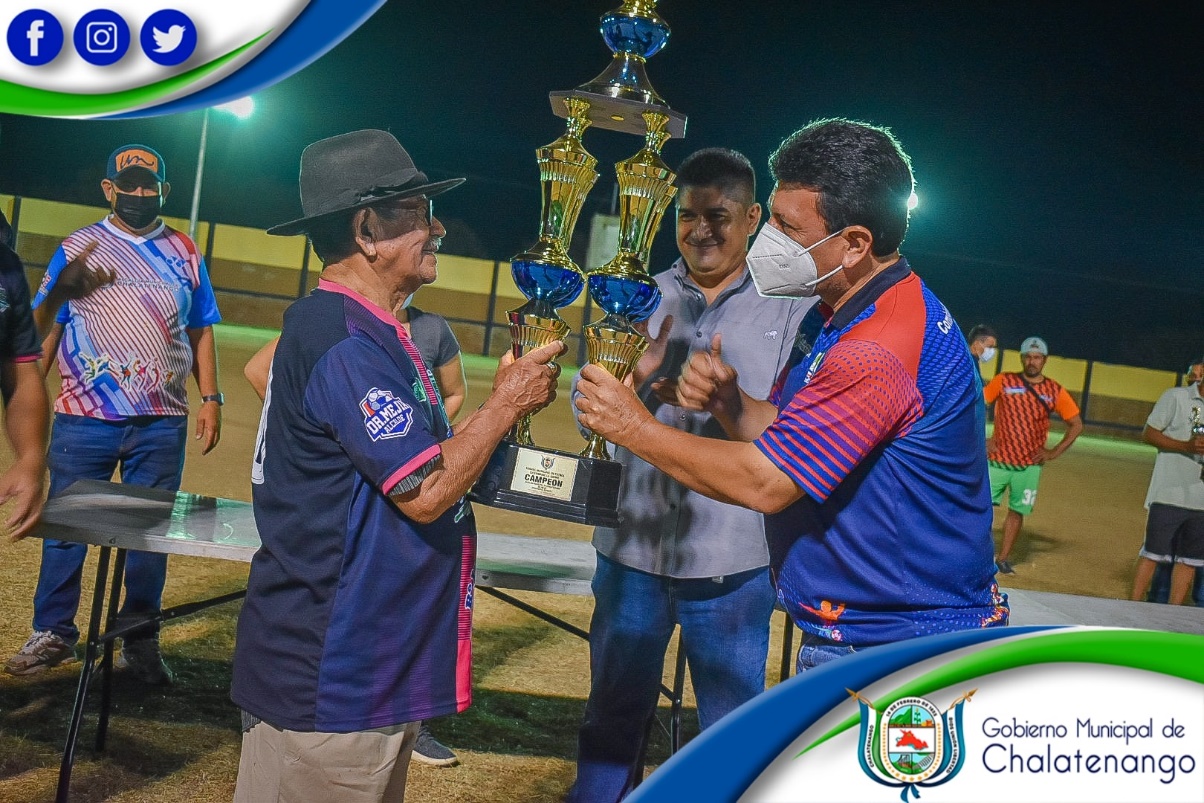 